 ДОГОВОР № ____________на оказание услугг. Новосибирск                                                                                                      от  _______________ г.  Идентификационный код закупки №171540211315554020100100090418129244  Федеральное государственное бюджетное образовательное учреждение высшего  образования «Сибирский государственный университет путей сообщения» (СГУПС), именуемое в дальнейшем Заказчик, в лице проректора Новоселова Алексея Анатольевича,  действующего на основании доверенности № 49 от  24.11.2017гг., с одной стороны, и  Общество с ограниченной ответственностью «Экосистема»,  именуемая в дальнейшем Исполнитель, в лице  директора Танашкиной Татьяны Владимировны, действующей на основании  Устава,  с другой стороны, в результате осуществления закупки в соответствии с Федеральным законом от  05.04.2013г. № 44-ФЗ путем проведения электронного аукциона №ЭА-32/ 0351100001717000065,  на основании протокола подведения итогов электронного аукциона от 12.01.2018г., заключили  путем подписания электронной  подписью гражданско-правовой договор бюджетного учреждения – настоящий договор на оказание услуг (далее – договор) о нижеследующем: Предмет договора1.1. По настоящему договору Исполнитель принимает на себя обязательства по оказанию  клининговых услуг по уборке помещений, а Заказчик обязуется принять эти услуги и оплатить их стоимость. 1.2.. Исполнитель оказывает клининговые  услуги по санитарной уборке помещений общежитий студенческого городка  (общежитий  №№ 1/1, 1/2, 1/3,1/4, 2, 3, 4, гостиницы ИПТТ и ПК, расположенных по адресам: ул.Дуси Ковальчук 187, 187/1, 187/2, 187/3) и закрепленной за ним территории, мусоропроводной и контейнерной площадок на период 2018-2019г.1.3. Перечень услуг, перечень зданий и помещений, подлежащих уборке, объем, периодичность и сроки оказания услуг, предусмотрены техническим заданием, являющимся приложением №1 к договору.1.4. Стоимость услуг определена сметой или калькуляцией, которая является приложением №2 к договору.Цена  договора и порядок оплаты  2.1. Цена договора  составляет  8 903 697,80 рублей (восемь миллионов девятьсот три тысячи шестьсот девяносто семь рублей 80 копеек),  без учета НДС (упрощенная система налогообложения согласно статьям 346.11, 346.12 главы 26 Налогового кодекса РФ).В случае,   если договор заключается с физическим лицом, за исключением индивидуального предпринимателя или иного занимающегося частной практикой лица, цена договора, подлежащая уплате физическому лицу, уменьшается на размер налоговых платежей, связанных с оплатой договора.  2.2.Цена договора определяется общей стоимостью услуг, оказываемых по предмету договора, которая включает в себя стоимость расходных материалов, используемых при оказании этих услуг, затраты на эксплуатацию оборудования, инструментов и другой техники при оказании  услуг, расходы на доставку, погрузку-разгрузку, транспортные расходы и расходы по уплате всех необходимых налогов, сборов и пошлин, а также все другие  расходы Исполнителя, производимые им в процессе оказания услуг.  2.3.Заказчик оплачивает оказанные услуги  в следующем порядке:   Оплата производится  ежемесячно по факту оказания услуг за отчетный месяц, исходя из фактически выполненных объемов,  подтвержденных актом сдачи-приемки  исполнения обязательств по оказанию услуги за отчетный период.    Оплата производится Заказчиком в течение 10 банковских дней со дня предоставления Исполнителем надлежаще оформленных документов на оплату (счет, счет-фактура(при наличии), акт сдачи-приемки исполнения обязательств).      2.4 Цена договора является твердой и определяется на весь срок исполнения договора, изменение цены договора возможно лишь в случаях, прямо предусмотренных законом, а также :      - при снижении цены договора по соглашению сторон без изменения, предусмотренного договором объема и качества услуг и иных условий его исполнения;   2.5. Заказчик производит оплату услуг  за счет средств, полученных из внебюджетных источников в безналичном порядке путем перечисления денежных средств на расчетный счет Исполнителя.3. Обязанности сторон             3.1. Права и обязанности Исполнителя:       3.1.1. Исполнитель обязан своими силами, без привлечения соисполнителей, и своими средствами производить уборку в полном объеме, в соответствии с технологическими требованиями, качественно и в сроки, указанные в приложении №1 настоящего договора.       3.1.2.Перед тем, как приступить к оказанию услуг, Исполнитель обязан:-  предоставить Заказчику список всего персонала, направляемого им для уборки помещений на объектах Заказчика по условиям договора, указанный список персонала должен содержать: фамилию, имя, отчество каждого работника, объект обслуживания, за которым закреплен каждый работник, контактный телефон. - из числа персонала назначить лицо – постоянного представителя Исполнителя, осуществляющего контроль за выполнением персоналом Исполнителя своих ежедневных обязанностей по уборке помещений и территорий непосредственно на объектах оказания услуг, а также участвующего в комиссионной проверке Заказчика результата оказания услуг и составлении акта проверки.       3.1.3.При привлечении к оказанию услуг в составе направляемого персонала иностранных граждан и лиц без гражданства,  Исполнитель обязан предоставить Заказчику:         - отдельный список иностранных граждан, привлекаемых к оказанию услуг;         - разрешение на привлечение иностранных работников в Российскую Федерацию и использование их труда;        - разрешения на работу иностранным гражданам и лицам без гражданства.       3.1.4.Исполнитель обязан для своевременного и полного выполнения услуг по уборке направлять необходимое количество персонала, квалификация и компетентность которого позволяет осуществлять порученную ему работу, а также  обеспечить его  необходимым оборудованием, инвентарем, чистящими, моющими и другими необходимыми средствами, соответствующими видам оказываемых услуг, спецодеждой. Персонал, оказывающий услуги по уборке должен иметь санитарные книжки.      3.1.5. Исполнитель обязан нести ответственность за соблюдение персоналом правил техники безопасности, пожарной санитарии, экономное использование электроэнергии, воды и другого обеспечения, предоставляемого Заказчиком.      3.1.6. Исполнитель обязан разработать, оформить и развесить в пластиковых карманах  на стене, у дверей внутри помещения каждого санитарного узла в учебных корпусах, контрольные листы учета, и  в ходе проведения поддерживающей уборки санитарных узлов, предусмотренной техническим заданием, Исполнитель обязан  после каждой перемены производить запись в контрольном листе о произведенной уборке.      3.1.7.При оказании услуг Исполнитель обязан обеспечить следующие условия:- не предпринимать никаких действий, которые могут повлечь за собой разглашение служебной, коммерческой, производственной и иной тайны Заказчика, ставшей известной при оказании услуг;-по возможности не создавать мешающих факторов сотрудникам и студентам Заказчика при осуществлении функции уборки;-соблюдать установленный пропускной режим Заказчика.       3.1.8.Исполнитель имеет право не производить уборку помещений, в которых производятся строительные, ремонтные и прочие виды работ, связанные с повышенным загрязнением, до полного окончания работ в этих и смежных с ними неизолированных помещениях.      3.1.9.При необходимости  перемещения громоздких или дорогостоящих предметов мебели, элементов интерьера и т.д.  при проведении уборки,  персонал Исполнителя  имеет право производить данную уборку в присутствии представителя Заказчика.              3.2. Права и обязанности Заказчика:      3.2.1. Заказчик обязан обеспечить беспрепятственный доступ персоналу Исполнителя на объекты Заказчика по временным пропускам, а также в помещения для уборки, в соответствии с приложением №1 к договору и установленным пропускным режимом.       3.2.2.Заказчик обязан своевременно производить оплату оказанных услуг.       3.2.3.Заказчик обязан обеспечить на время и для оказания услуг персоналу Исполнителя возможность пользования электроэнергией, холодной и горячей водой, доступ в убираемые помещения.      3.2.4.Заказчик обязан обеспечить исполнителя помещением для хранения инвентаря, оборудования и химических средств, необходимых для уборки, а также личных вещей персонала.      3.2.5.Заказчик имеет право в любое время проверять ход и качество оказываемых услуг, не вмешиваясь в деятельность Исполнителя.      3.2.6. Заказчик имеет право перераспределить площади для уборки на время ремонта помещений, в период которого Исполнитель согласно п.3.1.8. не производит уборку ремонтируемых помещений.      3.2.7. Заказчик имеет право при наличии факта неисполнения или ненадлежащего выполнения Исполнителем своих обязательств по договору имеет право удержать из суммы, подлежащей уплате, сумму санкций (штрафа, пени, неустойки), начисленную Исполнителю за нарушение этих обязательств.      3.2.8. Заказчик имеет право в случае неисполнения Исполнителем своих обязательств  или систематического ненадлежащего исполнения Исполнителем своих обязательств по настоящему договору, отказаться от услуг Исполнителя, отказаться от  исполнения условий договора со своей стороны и расторгнуть настоящий договор в соответствии с законодательством РФ.4. Условия и порядок оказания услуг.      4.1. Исполнитель приступает к оказанию услуг с 01.02.2018г.  и оказывает услуги в течение одного календарного года – до 31.01.2019г. включительно с соблюдением сроков  оказания услуг, предусмотренных техническим заданием (приложение №1 к договору). При этом не позднее дня, следующего после подписания договора представитель Исполнителя, ответственный за исполнение условий договора, обязан прибыть к Заказчику для решения организационных вопросов, связанных с условиями оказания услуг, в том числе, предусмотренных п.3.1.2, 3.1.3, 3.2.1 договора.      4.2. Исполнитель при оказании услуг обязан соблюдать технологии оказания услуг, их высокое качество, а также экологическую безопасность применяемых моющих средств. На оборудование, инвентарь, а также чистящие, моющие и иные средства, применяемые  для уборки помещений и территорий, Исполнитель обязан предоставить Заказчику сертификаты безопасности и качества.        4.3.Исполнитель гарантирует качество, санитарно-гигиеническую и эпидемиологическую безопасность предоставляемых услуг в соответствии с ГОСТ Р 51870-2002 и законодательством Российской Федерации для данного вида услуг.       4.4. Для оказания услуг по уборке Исполнитель обязан направлять Заказчику персонал обученный, проинструктированный по охране труда и технике безопасности, нормам противопожарной безопасности, правилам эксплуатации используемого оборудования.       4.5.При установлении недостатков в процессе ежедневного оказания услуг (некачественной уборки, нарушения сроков уборки, проведение уборки не в полном объеме, проведение уборки не на всех объектах, подлежащих оборке согласно технического задания и т.д.), при  установлении любых других фактов нарушения обязательств, предусмотренных договором, со стороны Исполнителя, Заказчик  совместно с представителем Исполнителя, назначенным согласно п.3.1.2 договора, составляет  акт, в котором должны быть указаны:    - конкретные факты, свидетельствующие о неисполнении или ненадлежащем исполнении Исполнителем своих обязательств по договору;    -   состав и сроки проведения рекламационных услуг – устранения недостатков при ненадлежащем или некачественном оказании услуг, если  проведение рекламационных услуг возможно.     В случае отсутствия представителя Исполнителя на объектах оказания услуг при проведении Заказчиком проверки процесса оказания услуг персоналом исполнителя, или отказа представителя Исполнителя от участия в проверке и (или) составлении, подписании акта по результатам проверки, заказчик проводит комиссионную проверку по факту оказания услуг самостоятельно с составлением акта без участия представителя Исполнителя.      4.6.Проведение рекламационных услуг по устранению недостатков в оказанной услуге проводится силами и средствами Исполнителя без увеличения цены договора или каких-либо затрат со стороны Заказчика.      4.7.В случае, если в процессе оказания услуг по уборке выявится невозможность устранения отдельных загрязнений или дефектов, Исполнитель проводит для Заказчика, в его присутствии, контрольную уборку. При подтверждении невозможности устранения загрязнений или дефектов, Заказчик не вправе предъявлять Исполнителю претензии по качеству уборки.       4.8.При оказании услуг по устранению загрязнений, которое может вызвать порчу поверхности, Исполнитель обязан известить об этом Заказчика. Если Заказчик обязывает Исполнителя произвести устранение этих загрязнений, все ответственность за порчу поверхности ложится на Заказчика, о чем составляется соответствующий акт.5.Приемка услуг  5.1. Приемка  результата оказания услуг в части их соответствия условиям договора  производится Заказчиком путем проведения экспертизы оказанной услуги и приемки результатов исполнения  Исполнителем обязательств по договору комиссией Заказчика ежемесячно, по  факту оказания услуг за отчетный месяц.  5.2. Ежемесячно после фактического оказания услуги Исполнителем по условиям технического задания, Заказчик в течение 5 (пяти) рабочих дней со дня его извещения об этом Исполнителем проводит:-  экспертизу оказанной услуги и  сопровождающей документации (при наличии), на предмет их соответствия требованиям и условиям договора по предмету услуги, с составлением заключения;-  приемку результатов исполнения  Исполнителем обязательств по настоящему договору  с составлением акта сдачи-приемки исполнения обязательств по договору. В случае привлечения Заказчиком к проведению экспертизы сторонних специалистов или сторонних специализированных организаций срок экспертизы  и приемки результатов исполнения обязательств по настоящему договору не может превышать 20 (двадцать) рабочих дней. 5.3. С учетом заключения  экспертизы  по предмету услуги приемочная комиссия Заказчика проводит приемку результатов исполнения Исполнителем всех обязательств, предусмотренных договором,  о чем составляется акт сдачи-приемки исполнения обязательств, который подписывается всеми членами комиссии и утверждается Заказчиком.Подписанный Заказчиком акт сдачи-приемки исполнения обязательств Заказчик передает Исполнителю для подписания. В течение 3 (трех) рабочих дней с момента получения подписанного Заказчиком акта сдачи-приемки исполнения обязательств по договору Исполнитель обязан подписать данный акт со своей стороны  и возвратить экземпляр акта Заказчику.   5.4.  Заказчик  направляет Исполнителю мотивированный отказ от приемки результатов исполнения обязательств  в случае, если, с учетом экспертизы и комиссионной приемки исполнения обязательств  по договору, Заказчик пришел к выводу, что оказанная услуга не соответствует требованиям договора, является  некачественной,  выполненный ненадлежащим образом, не в полном объеме, с отклонением от требований договора,  или  Исполнитель не исполнил другие обязательства, предусмотренные условиями договора, с указанием установленных недостатков и требований по их устранению, которые должен выполнить Исполнитель.   5.5. В случае получения мотивированного отказа Заказчика от приемки результатов исполнения обязательств по договору,  Исполнитель обязан рассмотреть мотивированный отказ и самостоятельно или за свой счет устранить недостатки и исполнить требования Заказчика  в срок, указанный  в мотивированном отказе, а если срок не указан, то в течение 15 (пятнадцати) рабочих дней с момента его получения.  5.6.В случае неисполнения или ненадлежащего исполнения   Исполнителем своих обязательств по договору, подтвержденных экспертизы и (или) актом сдачи-приемки исполнения обязательств, а также в случае невыполнения требования Заказчика, указанных в мотивированном отказе Заказчика от приемки результатов исполнения обязательств по договору, или невозможности их устранения, Заказчик вправе:- отказаться от приемки оказанной услуги  и (или) от ее оплаты полностью ли в части;- потребовать возмещения убытков и уплаты штрафных санкций;- принять решение об одностороннем отказе от исполнения договора.  5.7. Датой выполнения Исполнителем обязательств по договору является дата подписания Заказчиком акта сдачи – приемки исполнения обязательств по договору.   5.8. Подписанные сторонами документы : акт сдачи–приемки исполнения обязательств по договору,  счет и счет-фактура (при наличии) являются основанием для оплаты Заказчиком цены договора или стоимости оказанной услуги.  6. Ответственность сторон6.1. Сторона, не исполнившая или ненадлежащим образом исполнившая свои обязательства по настоящему договору, обязана возместить другой стороне причиненные этим убытки.    6.2. В случае просрочки Исполнителем исполнения  обязательств, предусмотренных договором, а также в случае неисполнения или ненадлежащего исполнения Исполнителем обязательств, предусмотренных договором, Заказчик начисляет неустойку (пеню, штраф) и  направляет  Исполнителю  требование об уплате пени.    6.3. Пеня начисляется за каждый день просрочки исполнения Исполнителем обязательства, предусмотренного договором, в размере одной трехсотой действующей на дату уплаты пени ставки рефинансирования Центрального банка Российской Федерации от цены договора, уменьшенной на сумму, пропорциональную объему обязательств, предусмотренных договором и фактически исполненных  Исполнителем в срок.    6.4. За каждый факт неисполнения или ненадлежащего исполнения Исполнителем обязательств, предусмотренных договором, за исключением просрочки исполнения обязательств (в том числе гарантийного обязательства), предусмотренных договором, размер штрафа устанавливается в виде фиксированной суммы – 5% цены  договора (этапа договора).    6.5. За каждый факт неисполнения или ненадлежащего исполнения Исполнителем обязательства, предусмотренного  договором, которое не имеет стоимостного выражения, размер штрафа устанавливается  в виде фиксированной суммы –5000 рублей.    6.6. В случае просрочки исполнения Заказчиком обязательств, предусмотренных договором, а также в иных случаях  неисполнения или ненадлежащего исполнения  Заказчиком обязательств, предусмотренных договором, Исполнитель вправе потребовать уплаты неустойки ( штрафа, пени) на следующих условиях:-  пеня начисляется за каждый день просрочки исполнения Заказчиком обязательства, предусмотренного договором, начиная со дня, следующего после дня истечения установленного договором срока исполнения обязательства, и составляет  одну трехсотую действующей на дату уплаты пени ставки рефинансирования Центрального банка РФ от не уплаченной в срок суммы;- штраф устанавливается за каждый факт неисполнения Заказчиком обязательств, предусмотренных договором, за исключением просрочки исполнения обязательств, предусмотренных договором,  в виде фиксированной суммы -  5000 рублей.   6.7. Общая сумма начисленной неустойки (штрафов, пени) за неисполнение или ненадлежащее исполнение Исполнителем обязательств, предусмотренных договором, не может превышать цену  договора.   6.8. Общая сумма начисленной неустойки (штрафов, пени) за ненадлежащее исполнение Заказчиком обязательств, предусмотренных договором, не может превышать цену договора.   6.9. Сторона освобождается от уплаты штрафа, пени, если докажет, что неисполнение или ненадлежащее исполнение обязательства, предусмотренного договором, произошло вследствие непреодолимой силы или по вине другой стороны.       6.10. Возмещение убытков и выплата неустойки не освобождает стороны от исполнения своих обязательств по договору в полном объеме. 7. Обеспечение исполнения договора7.1 Размер обеспечения исполнения настоящего договора установлен в сумме 894 844 рублей. Обеспечение предоставляется с учетом антидемпинговых мер, если такая обязанность Исполнителя возникла на момент заключения договора.7.2. Исполнение договора может  быть обеспечено, по усмотрению Исполнителя, или предоставлением банковской гарантии, выданной банком, или внесением денежных средств на счет Заказчика. 7.3. Если обеспечение исполнения договора представлено  Исполнителем путем внесения денежных средств на счет Заказчика, то такое обеспечение возвращается  Заказчиком в полном объеме при условии надлежащего исполнения Исполнителем условий договора, подтвержденного подписанного сторонами акта сдачи-приемки исполнения обязательств по договору. 7.4.Денежные средства, внесенные в качестве обеспечения исполнения договора, возвращаются Заказчиком за минусом  суммы ущерба и суммы штрафных санкций, рассчитанных по условиям договора, в случае если при исполнении договора:- Исполнителем были допущены нарушения условий  договора, которые были отражены в акте сдачи-приемки исполнения обязательств по договору, но не повлекли за собой отказ Заказчика от приемки результатов исполнения обязательств,- Исполнителем были устранены  недостатки и своевременно исполнены требования, указанные Заказчиком в мотивированном отказе от  приемки результатов исполнения обязательств.7.5. Возврат денежных средств  осуществляется Заказчиком на основании письменного  требования Исполнителя  о возврате суммы обеспечения, в течение пяти банковских дней со дня получения Заказчиком соответствующего письменного требования,  на банковский счет, указанный  Исполнителем в таком письменном требовании.7.6.  Денежная сумма, полученная Заказчиком в обеспечение исполнения настоящего договора, удерживается Заказчиком без согласия  Исполнителя, а также без обращения в суд и не подлежит возврату Исполнителю  в следующих случаях:- неисполнения Исполнителем условий договора полностью или в части;- ненадлежащего исполнения Исполнителем обязательств, предусмотренных настоящим договором, которое повлекло отказ Заказчика от принятия и оплаты услуги или односторонний отказ Заказчика от исполнения договора.8. Обстоятельства непреодолимой силы       8.1.Ни одна из сторон не несет ответственности перед другой стороной за неисполнение обязательств по настоящему договору, обусловленных действием непреодолимой силы, т. е. чрезвычайных и непредотвратимых при данных условиях обстоятельств, в том числе объявления или фактическая война, гражданские волнения, эпидемии, эмбарго, пожары, землетрясения, наводнения и другие природные стихийные бедствия, а также издание актов государственных органов.       8.2.Сторона, подвергшаяся действиям непреодолимой силы, обязана немедленно известить об этом другую сторону телефаксом или телеграммой о возникновении, виде, возможной продолжительности действия непреодолимой силы и о том, что исполнению каких именно обязанностей она препятствует. Если эта сторона своевременно не сообщит указанную выше информацию, она лишается в дальнейшем права ссылаться на непреодолимую силу как на обстоятельство, освобождающее ее от ответственности.       8.3.Наступление обстоятельств непреодолимой силы, при условии соблюдения указанных выше действий, продлевает срок исполнения обязательств по договору на период, который соответствует сроку действия непреодолимой силы и разумному сроку для устранения ее последствий.       8.4.Если действие непреодолимой силы продолжается свыше одного месяца, стороны обязаны согласовать условия дальнейшего действия либо прекращения договора.9. Порядок разрешения споров       9.1. Все споры или разногласия, возникающие между сторонами по настоящему  договору  или в связи с ним, разрешаются путем переговоров между сторонами.       9.2.  Любые споры, не урегулированные во внесудебном порядке, разрешаются арбитражным судом Новосибирской области.       9.3. До передачи спора на разрешение арбитражного суда стороны должны принять меры к его урегулированию в претензионном порядке. Претензия должна быть рассмотрена и по ней должен быть дан письменный ответ по существу стороной, которой адресована претензия, в срок не позднее 15 (пятнадцати) календарный дней со дня ее получения.10.Срок действия  договора и прочие условия.    10.1. Договор считается заключенным с момента подписания сторонами электронной версии  договора   и действует исполнения сторонами своих обязательств.    10.2.  Договора заключается в электронной форме и подписывается сторонами  электронной подписью.     10.3.При наличии обоюдного согласия стороны вправе подписать бумажный экземпляр договора, который  подписывается сторонами после подписания сторонами электронного варианта.    10.4. Любые изменения и дополнения к настоящему договору имеют силу только в том случае, если они   оформлены в письменном виде и подписаны обеими сторонами.  10.5.При исполнении договора не допускается перемена Исполнителя, за исключением случая, если новый  Исполнитель  является правопреемником Исполнителя  по настоящему договору вследствие реорганизации юридического лица в форме преобразования, слияния или присоединения.  10.6. В случае перемены Заказчика права и обязанности Заказчика, предусмотренные договором, переходят к новому Заказчику.11. Порядок расторжения договора  11.1 Расторжение договора допускается по соглашению сторон, по решению суда, в случае одностороннего отказа стороны договора от исполнения  в соответствии с гражданским законодательством РФ.  11.2 Заказчик вправе принять решение об одностороннем отказе от исполнения договора по основаниям, предусмотренным Гражданским кодексом Российской Федерации для одностороннего отказа от исполнения отдельных видов обязательств.  11.3. Решение Заказчика об одностороннем отказе от исполнения договора не позднее чем в течение трех рабочих дней с даты  принятия такого решения, размещается в единой информационной системе и направляется  Исполнителю  по почте заказным письмом с уведомлением о вручении по адресу Исполнителя, указанному в договоре, а также телеграммой, либо посредством факсимильной связи, либо по адресу электронной почты, либо с использованием иных средств связи и доставки, обеспечивающих фиксирование такого уведомления и получение Заказчиком подтверждения о его вручении Исполнителю. 11.4.  Выполнение Заказчиком  требований, указанных в п.11.3 договора, считается надлежащим уведомлением Исполнителя об одностороннем отказе от исполнения договора. Датой такого надлежащего уведомления признается дата получения Заказчиком подтверждения о вручении Исполнителю  указанного уведомления либо дата получения Заказчиком информации об отсутствии Исполнителя по его адресу, указанному в договоре. При невозможности получения указанных подтверждения либо информации датой такого надлежащего уведомления признается дата по истечении 30  дней с даты размещения решения Заказчика об одностороннем отказе от исполнения договора в единой информационной системе.  11.5. Решение Заказчика об одностороннем отказе от исполнения договора вступает в силу и договор считается расторгнутым через 10 дней с даты надлежащего уведомления Заказчиком Исполнителя об одностороннем отказе от исполнения договора.  11.6. Заказчик отменяет не вступившее в силу решение об одностороннем отказе от исполнения договора, если в течение десятидневного срока с даты надлежащего уведомления Исполнителя  о принятом решении об одностороннем отказе от исполнения договора устранено нарушение условий договора, послужившее основанием для принятия указанного решения, а также Заказчику компенсированы затраты на проведение экспертизы (если экспертиза проводилась). Данное правило не применяется в случае повторного нарушения Исполнителем  условий договора, которые в соответствии с гражданским законодательством являются основанием для одностороннего отказа Заказчика от исполнения договора.  11.7. Заказчик принимает решение об одностороннем отказе от исполнения договора, если в ходе исполнения договора установлено, что Исполнитель  не соответствует установленным документацией об электронном аукционе  требованиям к участникам аукциона или предоставил недостоверную информацию о своем соответствии таким требованиям, что позволило ему стать победителем аукциона.  11.8. Исполнитель  вправе принять решение об одностороннем отказе от исполнения договора по основаниям, предусмотренным Гражданским кодексом Российской Федерации для одностороннего отказа от исполнения отдельных видов обязательств.   11.9. Решение  Исполнителя  об одностороннем отказе от исполнения договора не позднее чем в течение трех рабочих дней с даты принятия такого решения, направляется Заказчику по почте заказным письмом с уведомлением о вручении по адресу Заказчика, указанному в договоре, а также телеграммой, либо посредством факсимильной связи, либо по адресу электронной почты, либо с использованием иных средств связи и доставки, обеспечивающих фиксирование такого уведомления и получение Исполнителем  подтверждения о его вручении Заказчику. Выполнение Исполнителем указанных требований  считается надлежащим уведомлением Заказчика об одностороннем отказе от исполнения договора. Датой такого надлежащего уведомления признается дата получения Исполнителем  подтверждения о вручении Заказчику указанного уведомления. 11.10. Решение Исполнителя  об одностороннем отказе от исполнения договора вступает в силу и договор считается расторгнутым через десять дней с даты надлежащего уведомления Исполнителем Заказчика об одностороннем отказе от исполнения договора. 11.11. Исполнитель  обязан отменить не вступившее в силу решение об одностороннем отказе от исполнения договора, если в течение десятидневного срока с даты надлежащего уведомления Заказчика о принятом решении об одностороннем отказе от исполнения договора устранены нарушения условий договора, послужившие основанием для принятия указанного решения. 11.12. При расторжении договора в связи с односторонним отказом стороны договора от исполнения договора другая сторона договора вправе потребовать возмещения только фактически понесенного ущерба, непосредственно обусловленного обстоятельствами, являющимися основанием для принятия решения об одностороннем отказе от исполнения договора.12.Юридические адреса сторон Приложение №1 к договоруТЕХНИЧЕСКОЕ ЗАДАНИЕНа оказание услуг клининговых услуг по санитарной уборке общежитий студгородка и закреплённой территории, мусоропровода и контейнерной площадки на период 2017-2018гг.    Услуги включают в себя  проведение комплексной и поддерживающей уборки помещений, зданий и прилегающих территорий  студенческого городка Сибирского Государственного Университета Путей Сообщения.План работ ежедневной комплексной уборки:График уборки – 6 дней в неделюВремя проведения уборки:  с 06.30 до 15:00 часовП. План работ ежедневной поддерживающей уборки помещений (помещения во всех общежитиях, указанных в п.1)График уборки – 6 дней в неделюВремя проведения уборки:  с 12-00 до 18-30 часов.III.Техническое задание по осуществлению  ежедневной комплексной уборки помещений гостиницы ИПТТ и ПК студгородка.График уборки – 6 дней в неделюВремя проведения уборки:  с 07.00 до 14.00 часов.План работ ежедневной поддерживающей уборкиГрафик уборки – 6 дней в неделю. Время проведения уборки:  с 14.00 до 20.00  часов.График  сезонных, периодичных  работ и работ по требованию Заказчика, проводимых  в структурных подразделениях студенческого городка СГУПС (общежития: № 1/1, 1/2, 1/3, 1/4, 2, 3, 4, ИПТТиПК ).I. Состав работ, проводимых ежедневно, еженедельно, по требованию Заказчика.  (контейнерная площадка мусоросборника общ.№3).1.  Обработка и дезинфекция  пункта мусоросборника (контейнерная площадка общ.№3) в соответствии с технологией и нормами Роспотребнадзора:- удаление мусора, загрязнений, чистка  контейнеров (ежедневно), обработка дезсредством согласно нормам Роспотребнадзора  (1 раз в неделю);- обработка рабочего инвентаря (бачки, лопаты, щётки и т.д.) ежедневно, обработка дезсредством Роспотребнадзора (1 раз в неделю);2.Уборка территории.    -механизированная и (или)  ручная уборка снега с прилегающей территории студгородка, с последующей   доставкой    до  мест  складирования  на территории студгородка (зима);    -механизированная и (или)  ручная уборка мусора, листвы с прилегающей территории студгородка, с последующей   доставкой    до  мест  складирования  на территории студгородка (весна, лето, осень), погрузка в транспорт на вывоз с закрепленной территории.II. Состав работ,  проводимых  1 раз в месяц:- влажная обработка кондиционеров и решеток приточно-вытяжной вентиляции, первая суббота месяца;- влажная обработка светильников на высоте выше 2-х метров, вторая суббота месяца.III. Состав работ, проводимых  1 раз в год:-стрижка кустов, деревьев на территории студгородка (апрель-май);-стрижка газонов (лето, по требованию Заказчика);-прополка клумб, полив ( по требованию Заказчика);-покраска урн – 21 шт.(июль-август, материалами Заказчика);-покраска скамеек – 13 шт.(июль-август, материалами Заказчика);-чистка, мелкий ремонт жалюзи – 260 кв.м.(по требованию Заказчика);-химчистка матрацев в комнатах повышенной комфортности в общ.№1/4 (6 шт.).IV. Состав работ, проводимых  2 раза в год: -чистка балконов от снежного покрова, сосулек и наледи (по требованию Заказчика, зима, весна);
- мойка наружных поверхностей окон (общ.№№1/4,ИПТТиПК) в соответствии с графиком Заказчика, (май, август).- влажная чистка мягких стульев, кресел, диванов – (июль, декабрь), по требованию Заказчика.- стирка, утюжка,  вывешивание штор, сухая чистка ламбрекенов, 552 кв.м., (декабрь, июль).-  влажная  химчистка  коврового покрытия в общежитие №№ 4, 1/4, 202 кв.м. (июль, февраль).V.Состав работ, проводимых  по требованию контролирующих органов в случае инфекционных заболеваний,  пищевых токсических  инфекций  у  студентов и иного контингента лиц, проживающих в общежитиях и  общежитиях повышенной комфортности студгородка:-проведение влажной уборки, обработки дезсредствами комнат, мест общего пользования и служебных помещений в соответствии с нормативами Роспотребнадзора, на установленный период.VI. Кратность доставки мягкого инвентаря из бельевого склада к местам назначения (ИПТТ и ПК, общ.№1/4)):-доставка чистого, а также использованного мягкого инвентаря из ( в ) бельевого склада студгородка,  по мере   заезда   (выезда)  проживающих,  но не менее одного раза в 7 дней.Техническое оснащение общежития повышенной комфортности ИПТТ и ПК .Площадь  этажей  - 955,5 м.кв.Количество койко- мест - 75Количество комнат – 32Количество санузлов – 18Количество душевых кабин - 17Количество раковин - 18Количество холодильников – 31Количество телевизоров – 32Микроволновая печь – 1Стиральная машина -1Количество окон -34Количество стульев -75Диван-4Кресло – 2                                                                 Площади, объёмы.1. Общая площадь: 28 344 кв.м2. Площадь убираемых помещений (8 объектов- 7 студенческих общежитий, 1-гостиница): 13 144кв.м.1.Общ.№1/1-959,32.Общ.№1/2-28973.Общ.№1/3-1583,24.Общ.№1/4-1718,55.Общ.№2-576,76.Общ.№3-2008,17.Общ.№4-2446,28.Гостиница-9553. Общая площадь убираемой, прилегающей территории 15 200 кв.м., площадь с твёрдым покрытием в том числе (асфальт, дороги, площадки) – 9 120 кв.м.,  площадь газонов в том числе: 6080 кв.м. Площадь зелёных насаждений в числе площади газонов: 4500 кв.м.4. Объёмы по стрижке деревьев, вырубке поросли: 291 ед5. Количество, обрабатываемых контейнеров: 8 штук х 1,1 куб.м.,2 шт. х 500 литров.6. Площадь контейнерной площадки-120 кв.м.7.Объём шахты мусоропровода-30,5 куб.м.8. Пощадь комнаты мусороприёмника-12кв.м.Общие требованияИсполнитель назначает лицо, ответственное за своевременную и качественную уборку помещений, территории,  организацию оказания услуг, соблюдение технологии уборки.Несет ответственность за соблюдение своими сотрудниками правил техники безопасности, пожарной безопасности, санитарии в соответствии с технологией и нормами Роспотребнадзора, экономного использования электроэнергии, воды и другого обеспечения, предоставляемого Заказчиком.Использует для оказания услуг собственную (привлеченную, арендованную) технику, оборудование, инструменты, расходные материалы.Оборудование, инвентарь, а также чистящие, моющие и иные средства, применяемые исполнителем для уборки помещений и территорий, обязаны иметь сертификат безопасности и качества, а также соответствовать видам выполняемых работ, согласно техническому заданию Заказчика.  Исполнитель, немедленно предупреждает Заказчика об обнаружении дефектов или повреждений имущества Заказчика.Несет полную ответственность в случае причинения ущерба Заказчику в процессе оказания услуг.Своевременно направляет своего представителя  в организацию Заказчика по его вызову во всех случаях некачественного оказания услуг.Персонал исполнителя, обслуживающий помещения и территорию Заказчика обязан иметь  личные медицинские санитарные книжки, обязан быть обучен санитарно-гигиеническим нормам СанПин в соответствии с категорией обслуживаемых объектов и  быть обеспечен  спецодеждой.Заказчик                                                                                                                                                ИсполнительПроректор______________ А.А.Новоселов                                               Директор   _______________Т.В.ТанашкинаЭлектронная подпись                                                                                               Электронная подписьПриложение №2 к договоруКалькуляцияЗаказчик: Федеральное государственное бюджетное образовательное учреждение высшего образования «Сибирский государственный университет путей сообщения» (СГУПС)Адрес: 630049 г. Новосибирск  ул. Дуси Ковальчук 191                               Исполнитель: Общество с ограниченной ответственностью «Экосистема»Адрес:  630084, Новосибирск, ул. Авиастроителей,13 - 37Срок оказания услуг: с 01.02.2018г. по 31.01.2019г.Итого цена договора:  8903697  рублей 80 коп., НДС не облагается, в связи с применением упрощенной системы налогообложения согласно статьям 346.11, 346.12 главы 26 Налогового кодекса РФ         Заказчик                                                                                                                 ИсполнительПроректор _______________ А.А.Новоселов                            Директор _________________Т.В.Танашкина    Электронная подпись                                                                   Электронная подпись 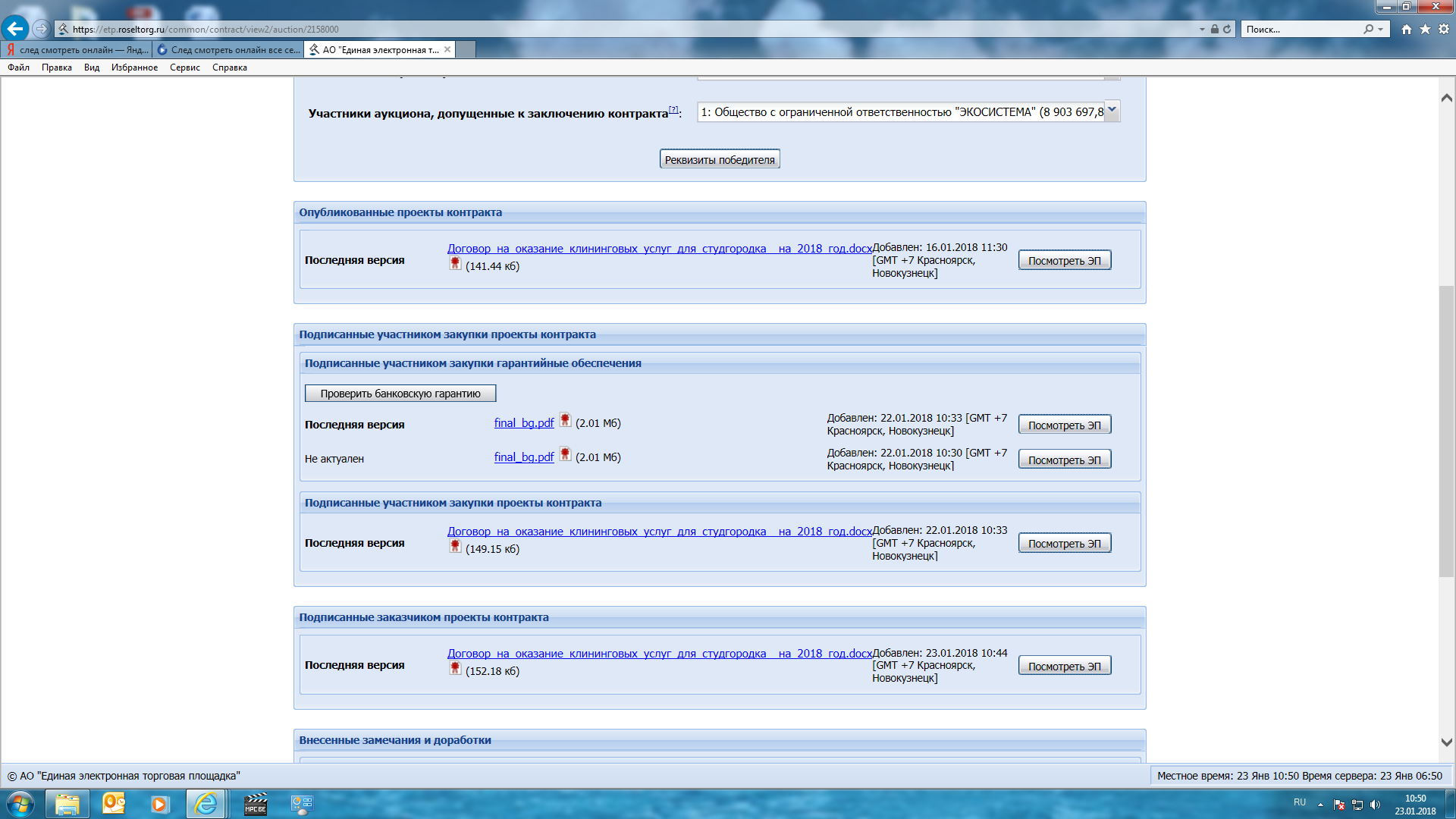 Заказчик:ФГБОУ ВО «Сибирский государственный университет путей сообщения» (СГУПС) 630049 г.Новосибирск,49 ул.Дуси Ковальчук д.191, ИНН: 5402113155 КПП 540201001ОГРН  1025401011680     ОКПО 01115969Получатель: УФК по Новосибирской области (СГУПС л/с 20516Х38290)БИК 045004001Банк: Сибирское  ГУ Банка России  г.НовосибирскРасчетный счет   40501810700042000002Проректор                                                                                        _______________     А.А.Новоселов                                                           Электронная подписьИсполнитель:ООО «Экосистема»630084 г.Новосибирск, ул.Авиастроителей, д.13 кв.37    тел.212-6777,  9137612655э/почта: ekonsk@bk.ru ИНН  5401954959   КПП  540101001ОГРН 1155476081760  дата н/учет 24.07.2015ОКТМО  50701000001  ОКПО  53879222р/счет  40702810044050022637Сибирский Банк ПАО Сбербанкк/счет  30101810500000000641БИК  045004641Директор___________________ Т.В.ТанашкинаЭлектронная подписьНазначение помещенийНазначение помещений                                        Перечень производимых работПериодичность выполнения работОбщежитие № 1/1Общежитие № 1/1Общежитие № 1/1Общежитие № 1/1Кабинеты, учебные классы, служебные помещения.Кабинеты, учебные классы, служебные помещения.Опустошение мусорных корзин с заменой мусорного мешка,  с последующим   выносом  мусора к месту утилизации.Влажная протирка мусорных корзин с внутренней и наружной сторон.Влажная уборка пола с твёрдым покрытием и плинтусов.Протирка влажной салфеткой подоконников на свободной поверхности.Удаление локальных загрязнений со стеклянных и зеркальных поверхностей шкафов, стеллажей, тумб, дверей (на высоте до 2-х метров).Протирка и удаление видимых загрязнений с внешней стороны свободной поверхности шкафов, стеллажей, тумб, дверей, дверных блоков (на высоте до 2-х метров).Протирка и удаление видимых загрязнений с поверхности оргтехники (телефонов, факсов, компьютеров, копировальных аппаратов и.т.п.), кроме экранов мониторов, клавиатур, с применением спец. средств (без основательной чистки).Протирка  рабочей поверхности стола (без перемещения мебели и мелких вещей).Удаление локальных загрязнений с обивки мягкой мебели сухой салфеткой и (или) пылесосом (без перемещения мебели).Уход за цветами и поливка  цветов.Мойка окон с внутренней стороны.Мойка окон с наружной стороны.Генеральная уборка (влажная уборка всех поверхностей и оборудования).ежедневноежедневноежедневноежедневноежедневноежедневноежедневноежедневнопо мере необходимости2 раза в месяц2 раза в год1 раз в месяцЧердачное и цокольное помещенияЧердачное и цокольное помещенияВлажная уборка пола с твёрдым покрытием1 раз в три месяцаПрачечная, умывальная комната.Прачечная, умывальная комната.Опустошение мусорных корзин, с заменой мусорного пакета и вынос мусора к месту утилизации.Влажная протирка мусорных корзин с внутренней и наружной сторон, с применением дез.средства.Влажная уборка  кафельных стен, с применением дез.средства.Влажная уборка раковин (удаление водного и известкового налета) с применением дез.средства.Удаление мусора со стоков раковин.Удаление известковых отложений с поверхности кранов и смесителей.Влажная уборка пола и плинтуса с применением дезинфицирующего средства.Генеральная уборка(влажная уборка всех поверхностей и оборудования, с применением дез.средств).ежедневноежедневноежедневноежедневноежедневноежедневноежедневно1 раз в неделю Санузлы, комнаты для умывания.Санузлы, комнаты для умывания.Опустошение мусорных корзин, с заменой мусорного пакета и вынос  мусора к месту утилизации.Влажная протирка мусорных корзин  дезинфицирующим средством с внутренней и наружной сторон.Влажная уборка унитазов (удаление ржавчины, водного, мочевого и известкового камня с внутренней и наружной поверхности), дезинфекция.Удаление локальных загрязнений с перегородок, дверей туалетных кабинок, дезинфекция.Влажная уборка, удаление пыли  и загрязнений с кафельных стен влажной салфеткой, дезинфекция.Влажная уборка раковин (удаление водного и известкового налета), дезинфекция.Удаление мусора со стоков раковин, дезинфекция.Удаление известковых отложений с поверхности кранов и смесителей, дезинфекция.Влажная  уборка  входных дверей, дверных ручек  и дверных  проёмов, дезинфекция.Влажная уборка пола  и плинтусов с применением дезинфицирующего средства.Генеральная уборка (влажная уборка всех поверхностей , с применением дез.средств).Мойка окон с внутренней стороны.Мойка окон с наружной стороны.Протирка влажной салфеткой подоконников на свободной поверхности, с применением дез.средств.Чистка зеркал специальным средством для чистки изделий из стекла.ежедневноежедневноежедневноежедневноежедневноежедневноежедневноежедневноежедневноежедневно1 раз в неделю2 раза в месяц2 раза в годежедневноежедневноДушевыеДушевыеОпустошение мусорных корзин, с заменой мусорного пакета и вынос мусора к месту утилизации.Влажная протирка мусорных корзин с внутренней и наружной сторон, с применением дез.средства.Помывка  перегородок, дезинфекция.Помывка кафельных стен, дезинфекция.Удаление мусора со стоков и сливных трапов, дезинфекция.Удаление известковых отложений с поверхности кранов и смесителей, дезинфекция.Влажная уборка пола и плинтуса с применением дезинфицирующего средства.Генеральная уборка (влажная уборка всех поверхностей , с применением дез.средств). Помывка резиновых ковриков, с последующей дезинфекцией.Влажная протирка  входных дверей, дверных ручек  и дверных проемов, с дез.средством.Мойка окон с внутренней стороны.Мойка окон с наружной стороны.ежедневноежедневноежедневноежедневноежедневноежедневноежедневноежедневно1 раз в неделюежедневноежедневно2 раза в месяц2 раза вгодКухняКухняЧистка  и помывка электрических плит и духовок, с удалением жира и нагара.Влажная уборка, удаление загрязнений  и жировых пятен с кафельных стен.Удаление локальных загрязнений на дверных откосах, посредством косметической побелки .Влажная уборка пола и плинтуса с применением дезинфицирующего средства.Влажное удаление пыли с радиаторов и труб отопления.Уход за цветами и полив цветов.Генеральная уборка (влажная уборка всех поверхностей и оборудования, с применением дез.средств). Мойка окон с внутренней стороны.ежедневноежедневнопо мере загрязненияежедневноежедневнопо мере необходимости2 раза в месяц2 раза в месяцКоридоры, лестницы, холлыКоридоры, лестницы, холлыМойка витражей входной группы 1-го этажа.Влажная уборка лестничных маршей и площадок, протирка перил с применением дезинфицирующего средства.Влажная уборка пола и плинтусов с применением дезинфицирующего средства .Удаление локальных загрязнений со стен, дверей , дверных ручек влажной салфеткой.Удаление локальных загрязнений на дверных откосах, посредством косметической побелки .Влажное удаление пыли с радиаторов и труб отопления.Удаление пыли с декоративных элементов, картин, стендов.Уход за цветами, полив цветов.Генеральная уборка (влажная уборка всех поверхностей), с применением дез.средствМойка окон с внутренней стороны.Мойка окон с наружной стороны.ежедневноежедневноежедневноежедневнопо мере загрязненияежедневно2 раза в неделюпо мере необходимости1 раз в месяц2 раза в месяц2 раза в годОбщежитие № 1/2Общежитие № 1/2Общежитие № 1/2Общежитие № 1/2Кабинеты, учебные классы. Служебные помещения.Кабинеты, учебные классы. Служебные помещения.Опустошение мусорных корзин с заменой мусорного мешка,  с последующим   выносом  мусора к месту утилизации.Влажная протирка мусорных корзин с внутренней и наружной сторон.Влажная уборка пола с твердым покрытием и плинтусов.Протирка влажной салфеткой подоконников на свободной поверхности.Удаление локальных загрязнений со стеклянных и зеркальных поверхностей шкафов, стеллажей, тумб, дверей (на высоте до 2-х метров).Протирка и удаление видимых загрязнений с внешней стороны свободной поверхности шкафов, стеллажей, тумб, дверей, дверных блоков (на высоте до 2-х метров).Протирка и удаление видимых загрязнений с поверхности оргтехники (телефонов, факсов, компьютеров, копировальных аппаратов), кроме экранов мониторов, клавиатур с применением спец. средств (без основательной чистки).Протирка  рабочей поверхности стола (без перемещения мебели и мелких вещей).Удаление локальных загрязнений с обивки мягкой мебели сухой салфеткой и (или) пылесосом (без перемещения мебели).Уход за цветами и полив цветов.Мойка окон с внутренней стороны.Мойка окон с наружной стороны.Генеральная уборка (влажная уборка всех поверхностей и оборудования).ежедневноежедневноежедневноежедневноежедневноежедневноежедневноежедневнопо мере необходимости2 раза  в месяц2 раза в год1 раз  в месяцЧердачное и цокольное помещенияЧердачное и цокольное помещенияВлажная уборка пола с твердым покрытием1 раз в три месяцаСанузлы, комнаты для умывания.Санузлы, комнаты для умывания.Опустошение мусорных корзин, с заменой мусорного пакета и вынос  мусора к месту утилизации.Влажная протирка мусорных корзин с внутренней и наружной сторон, дезинфекция.Влажная уборка унитазов (удаление ржавчины, водного, мочевого и известкового камня с внутренней и наружной поверхности), дезинфекция.Удаление локальных загрязнений с перегородок, дверей туалетных кабинок, дезинфекция.Влажная уборка, удаление пыли  и загрязнений с кафельных стен, дезинфекция.Влажная уборка раковин (удаление водного и известкового налета), дезинфекция.Удаление мусора со стоков раковин, дезинфекция.Удаление известковых отложений с поверхности кранов и смесителей, дезинфекция.Влажная протирка входных дверей, дверных ручек и дверных проемов, дезинфекция.Влажная  уборка  и обработка зеркал  средством для обработки изделий из стекла, дезинфекция.Влажная уборка пола и плинтуса с применением дезинфицирующего средства.Генеральная уборка (влажная уборка всех поверхностей, с применением дез.средств). Ежедневноежедневноежедневноежедневноежедневноежедневноежедневноежедневноежедневноежедневноежедневно1 раз в неделюДушевыеДушевыеОпустошение мусорных корзин, с заменой мусорного пакета и вынос мусора к месту утилизации.Влажная протирка мусорных корзин с внутренней и наружной сторон, с применением дез.средства.Помывка  кафельных перегородок, дезинфекция.Помывка кафельных стен, дезинфекция.Влажная уборка  душевых поддонов (удаление ржавчины, водного и известкового камня с внутренней и наружной поверхности), дезинфекция.Удаление мусора со стоков и сливных трапов, дезинфекция.Удаление известковых отложений с поверхности кранов и смесителей, дезинфекция.Влажная уборка пола и плинтуса с применением дезинфицирующего средства.Генеральная уборка (влажная уборка всех поверхностей, с применением дез.средств). Помывка резиновых ковриков, с последующей дезинфекцией.Влажная протирка  входных дверей, дверных ручек  и дверных проемов, с дез.средством.Мойка окон с внутренней стороны.Мойка окон с наружной стороны.ежедневноежедневноежедневноежедневноежедневноежедневноежедневноежедневноежедневно1 раз в неделюежедневноежедневно2 раза  в месяц2 раза в годКухняКухняВлажная уборка и удаление загрязнений и жировых пятен с кафельных стен.Чистка  и помывка электрических плит и духовок, с удалением жира и нагара.Влажная протирка с применением дез.средств  столов, входных дверей, дверных ручек, подоконников.Удаление локальных загрязнений на дверных откосах, посредством косметической побелки .Влажная уборка раковин (удаление водного и известкового налета) с применением дез.средства.Удаление мусора  со стоков раковин.Удаление известковых отложений с поверхности кранов и смесителей.Влажная уборка пола и плинтуса  с применением дезинфицирующего средства.Мойка окон с внутренней стороны.Мойка окон с наружной стороны.Генеральная уборка(влажная уборка всех поверхностей и оборудования, с применением дез.средств).ежедневноежедневноежедневнопо мере необходимостиежедневноежедневноежедневно2 раза в месяц2 раза в год2 раза в месяцКоридоры, лестницы, холлыКоридоры, лестницы, холлыМойка витражей входной группы 1-го этажа.Влажная уборка лестничных маршей и площадок, протирка перил с применением дезинфицирующего средства.Влажная уборка пола и плинтуса с применением дезинфицирующего средства.Удаление локальных загрязнений со стен, дверей, дверных блоков, дверных ручек  влажной салфеткой.Мойка окон с внутренней стороны.Мойка окон с наружной стороны.Удаление пыли с радиаторов и труб отопления   влажной салфеткойУдаление пыли с декоративных элементов, картин, стендов.Уход за цветами и полив цветов. Генеральная уборка (влажная уборка всех поверхностей), с применением дез.средств.ежедневноежедневноежедневно1 раз в неделю2 раза в месяц2 раза в годежедневно2 раза в неделюпо мере необходимости1 раз в месяцЗал заседанийЗал заседанийВлажная уборка пола с твердым покрытием и плинтуса.Влажная протирка дверей и дверных проемов.Протирка влажной салфеткой подоконников на свободной поверхности.Протирка столов.Освобождение  стульев от пыли.Удаление пыли с радиаторов  и труб отопления.Мойка окон с внутренней стороны.Мойка окон с наружной стороны.в дни проведения мероприятийв дни проведения мероприятийв дни проведения мероприятийв дни проведения мероприятийв дни проведения мероприятийв дни проведения мероприятий1 раз в три месяца2 раза в годКомната отдыха студентовКомната отдыха студентовПротирка влажной салфеткой подоконников на свободной поверхности.Влажная уборка пола с твердым покрытием и плинтуса.Сухая и (или) влажная чистка коврового покрытия  пылесосом, с удалением пятен.Уход за цветами и полив цветов.Влажная протирка  дверей и дверных проёмов.Удаление локальных загрязнений на дверных откосах, посредством косметической побелки .Удаление локальных загрязнений с обивки мягкой мебели сухой салфеткой и (или) пылесосом.Мойка окон с внутренней стороны.Мойка окон с наружной стороны.ежедневноежедневно1 раз в неделюпо мере необходимостиежедневнопо мере загрязнения1 раз в неделю2 раза в месяц2 раза в годОбщежитие № 1/3Общежитие № 1/3Общежитие № 1/3Общежитие № 1/3Комната отдыхаПротирка влажной салфеткой подоконников на свободной поверхности.Влажная уборка пола с твердым покрытием и плинтуса.Сухая и (или) влажная чистка коврового покрытия  пылесосом, с удалением пятен.Уход за цветами и полив цветов.Влажная протирка  дверей и дверных проёмов.Удаление локальных загрязнений на дверных откосах, посредством косметической побелки .Удаление локальных загрязнений с обивки мягкой мебели сухой салфеткой и (или) пылесосом.Мойка окон с внутренней стороны.Мойка окон с наружной стороны.Протирка влажной салфеткой подоконников на свободной поверхности.Влажная уборка пола с твердым покрытием и плинтуса.Сухая и (или) влажная чистка коврового покрытия  пылесосом, с удалением пятен.Уход за цветами и полив цветов.Влажная протирка  дверей и дверных проёмов.Удаление локальных загрязнений на дверных откосах, посредством косметической побелки .Удаление локальных загрязнений с обивки мягкой мебели сухой салфеткой и (или) пылесосом.Мойка окон с внутренней стороны.Мойка окон с наружной стороны.ежедневноежедневно1 раз в неделюпо мере необходимостиежедневнопо мере необходимости1 раз в неделю2 раза в неделю2 раза в годКабинеты, учебные классы, служебные помещения.Опустошение мусорных корзин с заменой мусорного мешка и вынос мусора к территории утилизации.Влажная протирка мусорных корзин с наружной и внутренней сторон.Влажная уборка пола с твердым покрытием и  плинтуса.Протирка влажной салфеткой подоконников на свободной поверхности.Удаление локальных загрязнений со стеклянных и зеркальных поверхностей шкафов, стеллажей, тумб, дверей.Протирка и удаление видимых загрязнений с внешней стороны свободной поверхности шкафов, стеллажей, тумб, дверей.Протирка и удаление видимых загрязнений с поверхности оргтехники (телефонов, факсов, компьютеров, копировальных аппаратов), кроме экранов мониторов, клавиатур с применением спец. средств (без основательной чистки).Протирка  рабочей поверхности столов (без перемещения мебели и мелких вещей).Сухая и (или) влажная  чистка коврового покрытия  пылесосом, с удалением пятен и жевательной.Уход за цветами и полив цветов.Мойка окон с наружной стороны.Мойка окон с внутренней стороны.Генеральная уборка (влажная уборка всех поверхностей), с применением дез.средств.Опустошение мусорных корзин с заменой мусорного мешка и вынос мусора к территории утилизации.Влажная протирка мусорных корзин с наружной и внутренней сторон.Влажная уборка пола с твердым покрытием и  плинтуса.Протирка влажной салфеткой подоконников на свободной поверхности.Удаление локальных загрязнений со стеклянных и зеркальных поверхностей шкафов, стеллажей, тумб, дверей.Протирка и удаление видимых загрязнений с внешней стороны свободной поверхности шкафов, стеллажей, тумб, дверей.Протирка и удаление видимых загрязнений с поверхности оргтехники (телефонов, факсов, компьютеров, копировальных аппаратов), кроме экранов мониторов, клавиатур с применением спец. средств (без основательной чистки).Протирка  рабочей поверхности столов (без перемещения мебели и мелких вещей).Сухая и (или) влажная  чистка коврового покрытия  пылесосом, с удалением пятен и жевательной.Уход за цветами и полив цветов.Мойка окон с наружной стороны.Мойка окон с внутренней стороны.Генеральная уборка (влажная уборка всех поверхностей), с применением дез.средств.ежедневноежедневноежедневноежедневноежедневноежедневноежедневноежедневнопо мере необходимости2 раза в год2 раза в месяц1 раз в месяцЧердачное и цокольное помещенияВлажная уборка пола с твердым покрытиемВлажная уборка пола с твердым покрытием1 раз в три месяцаСанузлыОпустошение мусорных корзин, с заменой мусорного пакета и вынос мусора к месту утилизации.Влажная протирка мусорных корзин с внутренней и наружной сторон.Влажная уборка унитазов (удаление ржавчины, водного, мочевого и известкового камня с внутренней и наружной поверхности), дезинфекция.Влажная уборка  кафельных стен, с применением дез.средств.Влажная протирка дверей, дверных ручек и дверных проёмов, с применением дез. средств.Влажная уборка пола и плинтуса с применением дезинфицирующего средства.Генеральная уборка (влажная уборка всех поверхностей, с применением дез.средств).Мойка окон с внутренней стороны.Мойка окон с наружной стороны.Опустошение мусорных корзин, с заменой мусорного пакета и вынос мусора к месту утилизации.Влажная протирка мусорных корзин с внутренней и наружной сторон.Влажная уборка унитазов (удаление ржавчины, водного, мочевого и известкового камня с внутренней и наружной поверхности), дезинфекция.Влажная уборка  кафельных стен, с применением дез.средств.Влажная протирка дверей, дверных ручек и дверных проёмов, с применением дез. средств.Влажная уборка пола и плинтуса с применением дезинфицирующего средства.Генеральная уборка (влажная уборка всех поверхностей, с применением дез.средств).Мойка окон с внутренней стороны.Мойка окон с наружной стороны.ежедневноежедневноежедневноежедневноежедневно1 раз в неделю2 раза  в месяц2 раза  в  годПрачечнаяОпустошение мусорных корзин, с заменой мусорного пакета и вынос мусора к месту утилизации.Влажная протирка мусорных корзин с внутренней и наружной сторон, с применением дез.средства.Влажная уборка  кафельных стен, с применением дез.средства.Влажная уборка раковин (удаление водного и известкового налета) с применением дез.средства.Удаление мусора со стоков раковин.Удаление известковых отложений с поверхности кранов и смесителей.Влажная уборка пола и плинтуса с применением дезинфицирующего средства.Генеральная уборка(влажная уборка всех поверхностей и оборудования, с применением дез.средств).Опустошение мусорных корзин, с заменой мусорного пакета и вынос мусора к месту утилизации.Влажная протирка мусорных корзин с внутренней и наружной сторон, с применением дез.средства.Влажная уборка  кафельных стен, с применением дез.средства.Влажная уборка раковин (удаление водного и известкового налета) с применением дез.средства.Удаление мусора со стоков раковин.Удаление известковых отложений с поверхности кранов и смесителей.Влажная уборка пола и плинтуса с применением дезинфицирующего средства.Генеральная уборка(влажная уборка всех поверхностей и оборудования, с применением дез.средств).ежедневноежедневноежедневноежедневноежедневноежедневноежедневно1 раз в неделюКухняВлажная уборка и удаление загрязнений и жировых пятен с кафельных стен.Чистка  и помывка электрических плит и духовок, с удалением жира и нагара.Влажная протирка с применением дез.средств дверей и дверных проёмов.Удаление локальных загрязнений на дверных откосах, посредством косметической побелки .Влажная уборка раковин (удаление водного и известкового налета) с применением дез.средства.Удаление мусора  со стоков раковин.Удаление известковых отложений с поверхности кранов и смесителей.Влажная уборка пола и плинтуса  с применением дезинфицирующего средства.Мойка окон с внутренней стороны.Мойка окон с наружной стороны.Генеральная уборка(влажная уборка всех поверхностей и оборудования, с применением дез.средств).Влажная уборка и удаление загрязнений и жировых пятен с кафельных стен.Чистка  и помывка электрических плит и духовок, с удалением жира и нагара.Влажная протирка с применением дез.средств дверей и дверных проёмов.Удаление локальных загрязнений на дверных откосах, посредством косметической побелки .Влажная уборка раковин (удаление водного и известкового налета) с применением дез.средства.Удаление мусора  со стоков раковин.Удаление известковых отложений с поверхности кранов и смесителей.Влажная уборка пола и плинтуса  с применением дезинфицирующего средства.Мойка окон с внутренней стороны.Мойка окон с наружной стороны.Генеральная уборка(влажная уборка всех поверхностей и оборудования, с применением дез.средств).ежедневноежедневноежедневнопо мере загрязненияежедневноежедневноежедневно2 раза в месяц2 раза в  год2 раза в месяцКоридоры, лестницы, холлыВлажная уборка лестничных маршей и площадок, протирка перил с применением дезинфицирующего средства.Влажная уборка пола и плинтуса с применением дезинфицирующего средства.Удаление локальных загрязнений со стен, дверей, дверных блоков, дверных ручек  влажной салфеткой.Мойка окон с внутренней стороны.Мойка окон с наружной стороны.Удаление пыли с радиаторов и труб отопления   влажной салфеткойУдаление пыли с декоративных элементов, картин, стендов.Уход за цветами и полив цветов. Генеральная уборка (влажная уборка всех поверхностей), с применением дез.средствВлажная уборка лестничных маршей и площадок, протирка перил с применением дезинфицирующего средства.Влажная уборка пола и плинтуса с применением дезинфицирующего средства.Удаление локальных загрязнений со стен, дверей, дверных блоков, дверных ручек  влажной салфеткой.Мойка окон с внутренней стороны.Мойка окон с наружной стороны.Удаление пыли с радиаторов и труб отопления   влажной салфеткойУдаление пыли с декоративных элементов, картин, стендов.Уход за цветами и полив цветов. Генеральная уборка (влажная уборка всех поверхностей), с применением дез.средствежедневноежедневноежедневно2 раза в неделю2 раза в годежедневноежедневнопо мере необходимости1 раз в месяцОбщежитие № 1/4Общежитие № 1/4Общежитие № 1/4Общежитие № 1/4Служебные кабинеты, служебные помещения.Служебные кабинеты, служебные помещения.Опустошение мусорных корзин с заменой мусорного мешка и вынос   мусора к месту утилизации.Влажная протирка мусорных корзин с наружной и внутренней сторон.Влажная уборка пола с твердым покрытием и плинтуса.Протирка влажной салфеткой подоконников на свободной поверхности.Удаление локальных загрязнений со стеклянных и зеркальных поверхностей шкафов, стеллажей, тумб, дверей.Протирка и удаление видимых загрязнений с внешней стороны свободной поверхности шкафов, стеллажей, тумб, дверей.Протирка и удаление видимых загрязнений с поверхности оргтехники (телефонов, факсов, компьютеров, копировальных аппаратов, шредеров) кроме экранов мониторов, клавиатур с применением спец. средств (без основательной чистки).Протирка одной рабочей поверхности стола (без перемещения мебели и мелких вещей).Удаление локальных загрязнений с обивки мягкой мебели сухой салфеткой (без перемещения мебели) и (или) пылесосом.Полив цветов, уход за цветами.Мойка окон с внутренней стороны.Мойка окон с наружной стороны.Генеральная уборка (влажная уборка всех поверхностей и оборудования). ежедневноежедневноежедневноежедневноежедневноежедневноежедневноежедневнопо мере необходимости1 раз в 2недели2 раза в год1  раз  месяцЧердачное и цокольное помещенияЧердачное и цокольное помещенияВлажная уборка пола с твердым покрытием1 раз в три месяцаКомнаты для проживания повышенной комфортности.Комнаты для проживания повышенной комфортности.Опустошение мусорных корзин с заменой мусорного мешка и вынос  мусора к месту утилизации.Влажная протирка мусорных корзин с наружной и внутренней сторон.Влажная уборка пола с твёрдым покрытием и плинтусов, с применением дез. средств.Сухая и (или) влажная уборка пылесосом (ковёр, ковровое покрытие).Влажная протирка холодильников с наружной стороны.Разморозка холодильника и помывка .Протирка влажной салфеткой подоконников на свободной поверхности.Удаление пыли,  локальных загрязнений с деревянных, стеклянных, зеркальных поверхностей мебели (шкафы, стеллажи, тумбы, столы, журнальные столики, кровати и.т.д.), дверей,  дверных блоков. Обработка полиролью и средством по уходу за стеклянными, зеркальными , пластиковыми поверхностями. Удаление локальных загрязнений с обивки мягкой мебели сухой салфеткой и (или) пылесосом.Удаление пыли с электробытовой техники (кофеварка, эл. чайник, телевизор, кондиционер и т.п.), обработка антистатическим средством.Влажная обработка столовых и чайных приборов.Уборка туалетной комнаты, т.е. влажная уборка всех поверхностей  и оборудования (удаление ржавчины, водного, мочевого и известкового камня с внутренней и наружной поверхности душевых кабин, раковин, унитазов  в.т.ч.), дезинфекция и дезодорирование. Комплектация  предметами гигиены (за счёт заказчика).Полив цветов и уход за цветами.Мойка окон с внутренней стороны.Мойка окон с наружной стороны.Генеральная уборка (влажная уборка всех поверхностей и оборудования). Ежедневноежедневноежедневноежедневноежедневнопо мере выезда проживающихежедневноежедневноежедневноежедневноежедневноежедневнопо мере выезда и заезда проживающихпо мере необходимости2 раза в неделю2 раза в годпо мере выезда проживающихКомнаты для проживания.Комнаты для проживания.Опустошение мусорных корзин с заменой мусорного мешка и   вынос  мусора к месту утилизации.Влажная протирка мусорных корзин с наружной и внутренней сторон.Влажная уборка пола с твердым покрытием и плинтусов, с применением дез.средств.Удаление пыли,  локальных загрязнений с деревянных, стеклянных, зеркальных поверхностей мебели (шкафы, стеллажи, тумбы, столы, журнальные столики, кровати и.т.д.), дверей,  дверных блоков. Обработка полиролью и средством по уходу за стеклянными, зеркальными , пластиковыми поверхностями. Удаление пыли с электробытовой техники (эл. чайник, телевизор, кондиционер и т.п.).Мойка окон с внутренней стороны.Мойка окон с наружной стороны.Сухая и (или) влажная уборка  пылесосом (ковёр, ковровое покрытие).Влажная протирка холодильников с наружной стороны.Разморозка холодильника и помывка .Влажная обработка столовых, чайных приборов.Уборка туалетной комнаты, т.е. влажная уборка всех поверхностей  и оборудования (удаление ржавчины, водного, мочевого и известкового камня с внутренней и наружной поверхности душевых кабин, раковин, унитазов  в.т.ч.), дезинфекция.Уход за цветами и поливГенеральная уборка (влажная уборка всех поверхностей и оборудования). ежедневноежедневноежедневноежедневноежедневно2 раза в месяц2 раза в год2 раза в неделюежедневнопо мере выезда проживающихпо мере  выезда проживающихежедневнопо мере необходимостипо мере выезда проживающихКухняКухняОпустошение мусорных корзин, с заменой мусорного пакета и выносом  мусора к месту утилизации.Влажная протирка мусорных корзин с внутренней и наружной сторон.Чистка  и помывка электрических плит и духовок, с удалением жира и нагара.Влажная уборка раковин (удаление водного и известкового налета) с применением дез.средства.Удаление мусора со стоков раковин.Удаление известковых отложений с поверхности кранов и смесителей.Влажная уборка, удаление загрязнений  и жировых пятен с кафельных стен.Влажная уборка пола и плинтуса  с применением дезинфицирующего средства.Влажная протирка с применением дез.средств дверей, дверных ручек и дверных проёмов.Удаление локальных загрязнений на дверных откосах, посредством косметической побелки .Мойка окон с внутренней стороны.Мойка окон с наружной стороны.Генеральная уборка(влажная уборка всех поверхностей и оборудования, с применением дез.средств).Поливка цветов и уход за цветами.ежедневноежедневноежедневноежедневноежедневноежедневноежедневноежедневноежедневно2 раза в месяц2 раза в год2 раза в месяцпо мере необходимостиКоридоры, лестницы, холлы.Коридоры, лестницы, холлы.Мойка витражей входной группы 1-го этажа, обработка средством (для стеклянных, зеркальных, пластиковых поверхностей).Влажная уборка лестничных маршей и площадок, протирка перил с применением дезинфицирующего средства.Влажная уборка пола и плинтусов с применением дезинфицирующего средства.Влажная уборка, удаление локальных загрязнений со стен, дверей, дверных блоков, дверных ручек.Сухая и (или) влажная  чистка  коврового покрытия  пылесосом с удалением пятен и жевательной резинки.Удаление пыли с радиаторов  и труб отопления влажной салфеткой.Удаление пыли с декоративных элементов, картин.Полив цветов и уход за цветами. Мойка окон с внутренней стороны.Мойка окон с наружной стороны.Генеральная уборка(влажная уборка всех поверхностей , с применением дез.средств).ежедневноежедневноежедневноежедневноежедневноежедневно1 раз в неделюпо мере необходимости2 раза в месяц2 раза в год2 раза в месяцОбщежитие №2Общежитие №2Общежитие №2Общежитие №2Кабинеты, служебные помещения.Кабинеты, служебные помещения.Опустошение мусорных корзин с заменой мусорного мешка и выносом мусора к месту утилизации.Влажная протирка мусорных корзин с наружной и внутренней сторон.Влажная уборка пола с твердым покрытием и плинтуса.Протирка влажной салфеткой подоконников на свободной поверхности.Удаление локальных загрязнений со стеклянных и зеркальных поверхностей шкафов, стеллажей, тумб, дверей.Протирка и удаление видимых загрязнений с внешней стороны свободной поверхности шкафов, стеллажей, тумб, дверей.Протирка и удаление видимых загрязнений с поверхности оргтехники (телефонов,  компьютеров, копировальных аппаратов.) кроме экранов мониторов, клавиатур с применением спец. средств (без основательной чистки).Протирка  рабочей поверхности стола (без перемещения мебели и мелких вещей).Удаление локальных загрязнений с обивки мягкой мебели сухой салфеткой (без перемещения мебели) и (или) пылесосом.Полив цветов, уход за цветами.Мойка окон с внутренней стороны.Мойка окон с наружной стороны.Генеральная уборка (влажная уборка всех поверхностей и оборудования). ежедневноежедневноежедневноежедневноежедневноежедневноежедневноежедневно2 раза в неделюпо мере необходимости1 раз в 2 недели2 раза в год1 раз в месяцКомнаты для проживанияКомнаты для проживанияОпустошение мусорных корзин с заменой мусорного мешка и вынос  мусора к месту утилизации.Влажная протирка мусорных корзин с наружной и внутренней сторон.Влажная уборка пола с твердым покрытием и плинтусов, с применением дез. средств.Протирка влажной салфеткой подоконников на свободной поверхности.Удаление пыли,  локальных загрязнений с деревянных, стеклянных, зеркальных поверхностей мебели (шкафы, стеллажи, тумбы, столы, журнальные столики, кровати и.т.д.), дверей,  дверных блоков. Обработка полиролью и средством по уходу за стеклянными, зеркальными , пластиковыми поверхностями. Полив цветов и уход за цветами.Мойка окон с внутренней стороны.Мойка окон с наружной стороны.Генеральная уборка (влажная уборка всех поверхностей и оборудования). по мере освобожденияпо мере освобождения по мере освобожденияпо мере освобожденияпо мере освобожденияпо мере необходимости2 раза в месяц2 раза в годпо мере освобожденияКухняКухняОпустошение мусорных корзин, с заменой мусорного пакета и вынос  мусора к месту утилизации.Влажная протирка мусорных корзин с внутренней и наружной сторон.Чистка  и помывка электрических плит и духовок, с удалением жира и нагара.Влажная уборка раковин (удаление водного и известкового налета) с применением дез.средства.Удаление мусора со стоков раковин.Удаление известковых отложений с поверхности кранов и смесителей.Влажная уборка, удаление загрязнений  и жировых пятен с кафельных стен.Влажная уборка пола и плинтуса  с применением дезинфицирующего средства.Влажная протирка с применением дез.средств дверей, дверных ручек и дверных откосов.Удаление локальных загрязнений на дверных откосах, посредством косметической побелки .Влажная уборка пола и плинтуса  с применением дезинфицирующего средства.Мойка окон с внутренней стороны.  Мойка окон с наружной стороны.Генеральная уборка(влажная уборка всех поверхностей и оборудования, с применением дез.средств).Полив цветов и уход за цветами.Разморозка и  внутренняя помывка холодильников.Влажная, наружная протирка холодильников.ежедневноежедневноежедневноежедневноежедневноежедневноежедневноежедневноежедневноежедневноежедневноежедневно2 раза в месяц2 раза в год2 раза в месяцпо мере необходимости1 раз в месяцежедневноДушевыеДушевыеОпустошение мусорных корзин, с заменой мусорного пакета и вынос мусора к месту утилизации.Влажная протирка мусорных корзин с внутренней и наружной сторон, с применением дез.средства.Помывка  перегородок, дезинфекция.Помывка кафельных стен, дезинфекция.Удаление мусора со стоков и сливных трапов, с применением дез. средств.Удаление известковых отложений с поверхности кранов и смесителей.Влажная уборка пола и плинтуса с применением дезинфицирующего средства.Помывка резиновых ковриков, с последующей дезинфекцией.Влажная протирка дверей, дверных ручек  и дверных проёмов, с дез.средством.Генеральная уборка (влажная уборка всех поверхностей и оборудования, с применением дез.средств). ежедневноежедневноежедневноежедневноежедневноежедневноежедневноежедневно1  раз  в  неделюСанузлы, умывальная комната, прачечная.Санузлы, умывальная комната, прачечная.Опустошение мусорных корзин, с заменой мусорного пакета  и вынос мусора к месту утилизации.Влажная протирка мусорных корзин с внутренней и наружной сторон.Влажная уборка  кафельных стен, с применением дез.средств.Влажная уборка унитазов (удаление ржавчины, водного, мочевого и известкового камня с внутренней и наружной поверхности), дезинфекция.Влажная обработка, удаление локальных загрязнений с перегородок, дверей туалетных кабинок,  дезинфекция.Влажная уборка раковин (удаление водного и известкового налета), дезинфекция.Удаление мусора со стоков раковин.Удаление известковых отложений с поверхности кранов и смесителей, дезинфекция.Влажная протирка  входных дверей, дверных ручек и дверных проёмов, дезинфекция.Влажная уборка пола  и плинтуса с применением дезинфицирующего средства.Генеральная уборка (влажная уборка всех поверхностей и оборудования, с применением дез.средств). Мойка внутренней поверхности окон.Мойка окон с наружной стороны.ежедневноежедневноежедневноежедневноежедневноежедневноежедневноежедневноежедневноежедневно1  раз в неделю2 раза в месяц2 раза в годКоридоры, лестницы, холлыКоридоры, лестницы, холлыВлажная уборка лестничных маршей и площадок, протирка перил с применением дезинфицирующего средства.Влажная уборка пола и плинтуса с применением дезинфицирующего средства.Удаление локальных загрязнений со стен, дверей, дверных блоков, дверных ручек  влажной салфеткой.Мойка окон с внутренней стороны.Мойка окон с наружной стороны.Удаление пыли с радиаторов и труб отопления   влажной салфеткойУдаление пыли с декоративных элементов, картин, стендов.Уход за цветами и полив цветов. Генеральная уборка (влажная уборка всех поверхностей), с применением дез.средств.Влажная уборка витражей, с применением стеклоочистителя.Удаление пыли с мебели и орг . техники, с обработкой полиролью и  антистатиком.ежедневноежедневно1 раз в неделю2 раза в неделю2 раза в годежедневно1 раз в неделюпо мере необходимости1 раз в месяцежедневноежедневноОбщежитие №3Общежитие №3Общежитие №3Общежитие №3Кабинеты, учебные комнаты.Кабинеты, учебные комнаты.Опустошение мусорных корзин с заменой мусорного мешка и вынос  мусора к месту утилизации.Влажная протирка мусорных корзин с наружной и внутренней сторон.Влажная уборка пола с твердым покрытием и плинтуса.Протирка влажной салфеткой подоконников на свободной поверхности.Удаление локальных загрязнений со стеклянных и зеркальных поверхностей шкафов, стеллажей, тумб, дверей.Протирка и удаление видимых загрязнений с внешней стороны свободной поверхности шкафов, стеллажей, тумб, дверей.Протирка и удаление видимых загрязнений с поверхности оргтехники (телефонов,  компьютеров, копировальных аппаратов), кроме экранов мониторов, клавиатур с применением спец. средств (без основательной чистки).Протирка  рабочей поверхности стола (без перемещения мебели и мелких вещей).Удаление локальных загрязнений с обивки мягкой мебели сухой салфеткой (без перемещения мебели) и (или) пылесосом.Полив цветов, уход за цветами.Мойка окон с внутренней стороны.Мойка окон с наружной стороны.Генеральная уборка (влажная уборка всех поверхностей и оборудования). Уход за цветами и поливка цветов.ежедневноежедневноежедневноежедневноежедневноежедневноежедневноежедневноежедневнопо мере необходимости2 раза в месяц2 раза в год1 раз в месяцпо мере необходимостиЧердачное и цокольное помещенияЧердачное и цокольное помещенияВлажная уборка пола с твердым покрытием1 раз в три месяцаСанузлы, комнаты гигиены, умывальные комнаты, прачечные.Санузлы, комнаты гигиены, умывальные комнаты, прачечные.Опустошение мусорных корзин, с заменой мусорного пакета и вынос мусора к месту утилизации.Влажная протирка мусорных корзин  дезинфицирующим . средством с внутренней и наружной сторон.Влажная уборка унитазов, ванн, биде (удаление ржавчины,  водного, мочевого и известкового камня с внутренней и наружной поверхности), дезинфекция.Удаление локальных загрязнений с перегородок, дверей туалетных кабинок, дезинфекция.Удаление пыли  и загрязнений с кафельных стен влажной салфеткой, дезинфекция.Влажная уборка раковин (удаление водного и известкового налета).Удаление мусора со стоков раковин.Удаление известковых отложений с поверхности кранов и смесителей.Влажная протирка дверей, дверных ручек  и дверных проёмов,  дез.средством.Влажная уборка пола  и плинтусов с применением дезинфицирующего средства.Генеральная уборка (влажная уборка всех поверхностей и оборудования, с применением дез.средств).Мойка окон с внутренней стороны.Мойка окон с наружной стороны.Протирка влажной салфеткой подоконников на свободной поверхности, с применением дез.средств.ежедневноежедневноежедневноежедневноежедневноежедневноежедневноежедневноежедневноежедневно1  раз в неделю2 раза в месяц2 раза в годежедневноДушевыеДушевыеОпустошение мусорных корзин, с заменой мусорного пакета и вынос мусора к месту утилизации.Влажная протирка мусорных корзин с внутренней и наружной сторон, с применением дез.средства.Помывка  перегородок, дезинфекция.Помывка кафельных стен, дезинфекция.Удаление мусора со стоков и сливных трапов, дезинфекция.Удаление известковых отложений с поверхности кранов и смесителей, дезинфекция.Влажная уборка пола и плинтуса с применением дезинфицирующего средства.Генеральная уборка (влажная уборка всех поверхностей и оборудования, с применением дез.средств). Помывка резиновых ковриков, с последующей дезинфекцией.Влажная протирка  входных дверей, дверных ручек  и дверных проемов, с дез.средством.Мойка окон с внутренней стороны.Мойка окон с наружной стороны.ежедневноежедневноежедневноежедневноежедневноежедневноежедневно1 раз в неделюежедневноежедневно2 раза в месяц2 раза в годКухняКухняВлажная уборка и удаление загрязнений и жировых пятен с кафельных стен.Чистка  и помывка электрических плит и духовок, с удалением жира и нагара.Влажная протирка с применением дез.средств  столов, входных дверей, дверных ручек.Удаление локальных загрязнений на дверных откосах, посредством косметической побелки .Влажная уборка раковин (удаление водного и известкового налета) с применением дез.средства.Удаление мусора  со стоков раковин.Удаление известковых отложений с поверхности кранов и смесителей.Влажная уборка пола и плинтуса  с применением дезинфицирующего средства.Мойка окон с внутренней стороны.Мойка окон с наружной стороны.Генеральная уборка (влажная уборка всех поверхностей и оборудования, с применением дез.средств).ежедневноежедневноежедневноежедневнопо мере необходимостиежедневноежедневноежедневно2 раза в месяц2 раза в год2 раза в месяцКоридоры, лестницы, холлы.Коридоры, лестницы, холлы.Мойка витражей входной группы 1-го этажа.Влажная уборка лестничных маршей и площадок, протирка перил с применением дезинфицирующего средства.Влажная уборка пола и плинтуса с применением дезинфицирующего средства.Удаление локальных загрязнений со стен, дверей, дверных проёмов, дверных ручек  влажной салфеткой.Мойка окон с внутренней стороны.Мойка окон с наружной стороны.Удаление пыли с радиаторов и труб отопления   влажной салфеткой.Удаление пыли с декоративных элементов, картин, стендов.Уход за цветами и полив цветов. Генеральная уборка (влажная уборка всех поверхностей), с применением дез.средств.ежедневноежедневноежедневноежедневно2 раза в месяц2 раза в годежедневно2 раза в неделюпо мере необходимости2 раза в месяцСпортивная комнатаСпортивная комнатаУдаление локальных загрязнений со стен, дверей, дверных блоков, дверных ручек  влажной салфеткой.Влажная уборка пола с твердым покрытием и плинтуса.Удаление пыли с радиаторов  и труб отопления влажной салфеткой.Мойка окон с внутренней стороны.Мойка окон с наружной стороны.Генеральная уборка (влажная уборка всех поверхностей), с применением дез.средств .ежедневноежедневноежедневно2 раза в месяц2 раза в год2 раза в месяц                                     Общежитие № 4.Кабинеты, учебные классы, служебные помещения.Кабинеты, учебные классы, служебные помещения.Опустошение мусорных корзин с заменой мусорного мешка и  вынос  мусора к месту утилизации.Влажная протирка мусорных корзин с наружной и внутренней сторон.Влажная уборка пола с твердым покрытием и плинтуса.Протирка влажной салфеткой подоконников на свободной поверхности.Удаление локальных загрязнений со стеклянных и зеркальных поверхностей шкафов, стеллажей, тумб, дверей.Протирка и удаление видимых загрязнений с внешней стороны свободной поверхности шкафов, стеллажей, тумб, дверей.Протирка и удаление видимых загрязнений с поверхности оргтехники (телефонов, факсов, компьютеров, копировальных аппаратов, шредеров) кроме экранов мониторов, клавиатур с применением спец. средств (без основательной чистки).Протирка одной рабочей поверхности стола (без перемещения мебели и мелких вещей).Удаление локальных загрязнений с обивки мягкой мебели сухой салфеткой (без перемещения мебели) и (или) пылесосом.Полив цветов, уход за цветами.Мойка окон с внутренней стороны.Мойка окон с наружной стороны.Генеральная уборка (влажная уборка всех поверхностей и оборудования). ежедневноежедневноежедневноежедневноежедневноежедневноежедневноежедневноежедневнопо мере необходимости2 раза в месяц2 раза в год2 раза в месяцЧердачное и цокольное помещенияЧердачное и цокольное помещенияВлажная уборка пола с твердым покрытием1 раз в три месяцаСанузлы, умывальные комнаты.Санузлы, умывальные комнаты.Опустошение мусорных корзин, с заменой мусорного пакета и вынос  мусора к месту утилизации.Влажная протирка мусорных корзин с внутренней и наружной сторон, дезинфекция.Влажная уборка унитазов (удаление ржавчины, водного, мочевого и известкого камня с внутренней и наружной поверхности), дезинфекция.Удаление локальных загрязнений с перегородок, дверей туалетных кабинок, дезинфекция.Влажная уборка, удаление пыли  и загрязнений с кафельных стен, дезинфекция.Влажная уборка раковин (удаление водного и известкового налета), дезинфекция.Удаление мусора со стоков раковин, дезинфекция.Удаление известковых отложений с поверхности кранов и смесителей, дезинфекция.Влажная протирка входных дверей, дверных ручек и дверных проемов, дезинфекция.Влажная  уборка  и обработка зеркал  средством для обработки зеркальных поверхностей, дезинфекцияВлажная уборка пола и плинтуса с применением дезинфицирующего средства.Генеральная уборка (влажная уборка всех поверхностей, с применением дез.средств). Мойка окон с наружной стороны.Мойка окон с внутренней стороны.ежедневноежедневноежедневноежедневноежедневноежедневноежедневноежедневноежедневноежедневноежедневно1  раз в  неделю2 раза в год2 раза в месяц Душевые, прачечные.Душевые, прачечные.Помывка  перегородок, дезинфекция.Помывка кафельных стен, дезинфекция.Влажная уборка  душевых поддонов (удаление ржавчины, водного и известкового камня с внутренней и наружной поверхности), дезинфекция.Удаление мусора со стоков и сливных трапов, дезинфекция.Удаление известковых отложений с поверхности кранов и смесителей, дезинфекция.Влажная уборка пола  с применением дезинфицирующего средства.Генеральная уборка (влажная уборка всех поверхностей и оборудования, с применением дез.средств). Помывка резиновых ковриков, с последующей дезинфекцией.Влажная протирка  входных дверей, дверных ручек  и дверных проемов, с дез.средством.Влажная обработка и дезинфекция душевых перегородок.Мойка окон с наружной стороны.Мойка окон с внутренней стороны.ежедневноежедневноежедневноежедневноежедневно1 раз в неделю2 раза в месяцежедневноежедневноежедневно2 раза в год2 раза в месяцКухняКухняВлажная уборка и удаление загрязнений и жировых пятен с кафельных стен.Чистка  и помывка электрических плит и духовок, с удалением жира и нагара.Влажная протирка с применением дез.средств  столов, навесных шкафов, входных дверей, дверных ручек.Чистка стёкол входных дверей  стеклоочистителем.Влажная уборка раковин (удаление водного и известкового налета) с применением дез.средства.Удаление мусора  со стоков раковин.Удаление известковых отложений с поверхности кранов и смесителей.Влажная уборка пола и плинтуса  с применением дезинфицирующего средства.Мойка окон с внутренней стороны.Генеральная уборка (влажная уборка всех поверхностей и оборудования, с применением дез.средств).Влажная протирка холодильников с наружной стороны.Разморозка холодильника и помывка .ежедневноежедневноежедневноежедневноежедневноежедневноежедневноежедневно1 раз в неделю2 раза в месяц                   1 раз в месяцКоридоры, лестницы, холлы, балконы, учебные классы.Коридоры, лестницы, холлы, балконы, учебные классы.Мойка витражей входной группы 1-го этажа.Влажная уборка лестничных маршей и площадок, протирка перил с применением дезинфицирующего средства.Влажная уборка пола и плинтуса с применением дезинфицирующего средства.Удаление локальных загрязнений со стен, дверей, дверных блоков, дверных ручек  влажной салфеткой.Удаление пыли с радиаторов и труб отопления   влажной салфеткойУдаление пыли с декоративных элементов, картин, стендов.Уход за цветами и полив цветов. Генеральная уборка (влажная уборка всех поверхностей), с применением дез.средств.Уборка балконов.Чистка стёкол балконов стеклоочистителем.Удаление локальных загрязнений со стеклянных и зеркальных поверхностей шкафов, стеллажей, тумб, дверей.Протирка и удаление видимых загрязнений с внешней стороны свободной поверхности шкафов, стеллажей, тумб, дверей.Протирка и удаление видимых загрязнений с поверхности оргтехники (телефонов, факсов, компьютеров, копировальных аппаратов), кроме экранов мониторов, клавиатур с применением спец. средств (без основательной чистки).Протирка  рабочей поверхности столов (без перемещения мебели и мелких вещей).Удаление локальных загрязнений с обивки мягкой мебели сухой салфеткой (без перемещения мебели) и (или) пылесосом.Сухая и (или) влажная уборка пылесосом (ковёр, ковровое покрытие).Влажная протирка  ножек и сидений кресел в учебных классахУход за цветами и полив цветов .Мойка внутренней поверхности окон.Мойка окон с наружной стороны.Генеральная уборка (влажная уборка всех поверхностей и оборудования, с применением дез.средств).Промывка (обработка) шахты, площадки и мусорные баки вкл. стены мусоропровода дез. средством. ежедневноежедневноежедневноежедневноежедневно2 раза в неделюпо мере необходимости1 раз в месяцежедневноежедневноежедневноежедневноежедневноежедневноежедневноежедневно2 раза в месяцежедневнопо мере необходимости2 раза в месяц2 раза в год2 раза в месяц4 раза в месяцГрафик уборки,  прилегающей территории  студгородка СГУПС – 7 дней в неделю,время  проведения уборки  с 06.00 до 18.00 часов.График уборки,  прилегающей территории  студгородка СГУПС – 7 дней в неделю,время  проведения уборки  с 06.00 до 18.00 часов.График уборки,  прилегающей территории  студгородка СГУПС – 7 дней в неделю,время  проведения уборки  с 06.00 до 18.00 часов.График уборки,  прилегающей территории  студгородка СГУПС – 7 дней в неделю,время  проведения уборки  с 06.00 до 18.00 часов.Прилегающая территория (зимний период).Прилегающая территория (зимний период).Уборка мусора и снега механизированным и (или) ручным способом.Сбор мусора и снега и транспортировка его в отведенные места, механизированная  и (или) ручная сборка снега и удаление наледи, складирование снега для вывоза в отведённых местах.Чистка снега с парковочных мест, расположенных на прилегающей территории студгородка..Удаление наледи с тротуаров.Очистка отмостков зданий общежитий студгородка от снега и наледи.Чистка уличных урн.Очистка бордюрного камня от грязи/снега.Посыпка дорожек антигололедным средством.Очистка от мусора и снега контейнерной площадки для мусора.Чистка мусоропровода с применением дез.средств и перемещения баков с мусором к контейнерной площадке.Дезинфекция комнаты мусороприёмника, согласно нормативам Роспотребнадзора.Очистка балконов  зданий общежитий  студгородка от снега.Механизированная чистка снега (с применением спецтехники).,ежедневноежедневноежедневноежедневноежедневноежедневноежедневноежедневноежедневноСм графикСм графикСм графикСм графикпо мере необходимостиПрилегающая территория (летний период).Прилегающая территория (летний период).Подметание крыльца на центральных, служебных и пожарных входах  и выходах.Подметание парковочных мест.Опустошение урн для мусора.Сбор мусора с газонов.Стрижка газонов. Вырубка поросли деревьев, стрижка деревьев.Полив газонов.Уборка контейнерной площадки для мусора, с обработкой дез.средствами, в соответствии с нормативами Роспотребнадзора. Уход за клумбами (копка, прополка, полив, посадка цветов)Сбор опавшей листвы в мусорные мешкиПобелка бордюров;Побелка деревьевПокраска урн, скамеекежедневноежедневноежедневноежедневноСм графикСм графикПо мере необходимостиСм графикСм графикСм график  октябрь – ноябрьмайапрель-майСм графикНазначение помещенийПеречень производимых работПериодичность выполнения работЛестницы. Холлы. Входная зона. Коридоры.Опустошение мусорных корзин с заменой мусорного мешка и вынос мусора  к  территории утилизации.2 раза в деньЛестницы. Холлы. Входная зона. Коридоры.Влажная уборка лестничных маршей и площадок, протирка перил. 2 раза в день,а также по требованию (форс-мажор).Лестницы. Холлы. Входная зона. Коридоры.Влажная протирка дверей, дверных ручек, стеклянных поверхностей, перегородок на высоте до 2-х метров с удалением локальных загрязнений.1 раз в деньСанузлыУдаление локальных загрязнений с раковин, унитазов, пола, полок, зеркал, диспенсеров.2 раз в деньСанузлыПротирка дверей и дверных ручек2 раз в деньСанузлыОпустошение мусорных корзин с заменой мусорного мешка и вынос мусора к территории утилизации.2 раз в деньСанузлыВлажная уборка пола.2 раза в деньСанузлыВынос мусора в установленное место.2 раз в деньНазначение помещенийПеречень производимых работПериодичность выполнения работ                                                    Помещения гостиницы ИПТТ и ПК студгородка                                                    Помещения гостиницы ИПТТ и ПК студгородка                                                    Помещения гостиницы ИПТТ и ПК студгородкаХолл, служебные помещения.Опустошение мусорных корзин с заменой мусорного мешка и вынос   мусора к месту утилизации.Влажная протирка мусорных корзин с наружной и внутренней сторон с дезсредствами.Влажная уборка пола с твердым покрытием и плинтуса с дез.средствами.Протирка влажной салфеткой подоконников на свободной поверхности, стеновых панелей.Удаление локальных загрязнений с поверхностей шкафов, стеллажей, тумб, дверей.Протирка и удаление видимых загрязнений с внешней стороны свободной поверхности шкафов, стеллажей, тумб, дверей.Протирка и удаление видимых загрязнений с поверхности оргтехники (телефонов) с применением спец. средств (без основательной чистки).Протирка одной рабочей поверхности стола (без перемещения мебели и мелких вещей).Удаление локальных загрязнений с обивки мягкой мебели сухой  и (или) влажной салфеткой (без перемещения мебели) и (или) пылесосом.Полив цветов, уход за цветами.Мойка окон с внутренней стороны.Мойка окон с наружной стороныГенеральная уборка (влажная уборка всех поверхностей и оборудования). Сухая и (или) влажная уборка пылесосом (ковёр, ковровое покрытие, при наличии).Стирка комплектов штор, утюжка, развешивание.Уборка туалетной комнаты, т.е. влажная уборка всех поверхностей  и оборудования (удаление ржавчины, водного, мочевого и известкого камня с внутренней и наружной поверхности душевых кабин, раковин, унитазов  в.т.ч.).еженедельноежедневноежедневноежедневноежедневноежедневноежедневно1 раз в неделю, суббота.1 раз в 2недели1 раз , последняя суббота месяца.1 раз в 2 недели, суббота. 1 раз в месяцСм график2 раза в неделюСм графикСм график.ежедневноКомнаты для проживания повышенной комфортности.Опустошение мусорных корзин с заменой мусорного мешка и вынос  мусора к месту утилизации.Влажная протирка мусорных корзин с наружной и внутренней сторон с дез.средствами.Влажная уборка пола с твёрдым покрытием и плинтусов, с применением дез. средств.Сухая и (или) влажная уборка пылесосом (ковёр, ковровое покрытие при наличии).Влажная протирка холодильников с наружной стороны.Разморозка холодильника и помывка .Протирка влажной салфеткой подоконников на свободной поверхности, стеновых панелей.Удаление пыли,  локальных загрязнений с деревянных, стеклянных, зеркальных поверхностей мебели (шкафы, стеллажи, тумбы, столы, журнальные столики, кровати и.т.д.), дверей,  дверных блоков. Обработка полиролью и средством по уходу за стеклянными, зеркальными , пластиковыми поверхностями. Удаление локальных загрязнений с обивки мягкой мебели сухой салфеткой и (или) пылесосом.Удаление пыли с электробытовой техники (кофеварка, эл. чайник, телевизор, кондиционер и т.п.), обработка антистатическим средством.Влажная обработка столовых и чайных приборов с моющими средствами.Уборка туалетной комнаты, т.е. влажная уборка всех поверхностей  и оборудования (удаление ржавчины, водного, мочевого и известкого камня с внутренней и наружной поверхности душевых кабин, раковин, унитазов  в.т.ч.), дезинфекция и дезодарирование, комплектация  предметами гигиены (за счёт заказчика).Полив цветов и уход за цветами.Мойка окон с внутренней стороны.Мойка окон с наружной стороныГенеральная уборка (влажная уборка всех поверхностей и оборудования). Стирка комплектов штор, утюжка, развешивание.Замена постельного белья, стирка, утюжка, застил (при необходимости).Помывка и дезинфекция столовых принадлежностей за проживающими (графин, стакан, тарелка, вилка, нож).Чистка зеркал (комната, прихожая).ежедневноежедневноежедневноежедневноежедневнопо мере выезда проживающихежедневноежедневноежедневно1 раз в неделю, суббота.ежедневнопо мере выезда и заезда проживающихежедневнопо мере необходимости1 раз в месяцСм графикпо мере выезда, заезда проживающих.См графикежедневноежедневноежедневноКомнаты для проживания.Опустошение мусорных корзин с заменой мусорного мешка и   вынос  мусора к месту утилизации.Влажная протирка мусорных корзин с наружной и внутренней сторон с дез.средств.Влажная уборка пола с твердым покрытием и плинтусов, с применением дез.средств.Удаление пыли,  локальных загрязнений с деревянных, стеклянных, зеркальных поверхностей мебели (шкафы, стеллажи, тумбы, столы, журнальные столики, кровати и.т.д.), дверей,  дверных блоков. Обработка полиролью и средством по уходу за стеклянными, зеркальными , пластиковыми поверхностями. Удаление пыли с электробытовой техники (эл. чайник, телевизор, кондиционер и т.п.).Мойка окон с внутренней стороны.Сухая и (или) влажная уборка  пылесосом (ковёр, ковровое покрытие).Влажная протирка холодильников с наружной стороны.Разморозка холодильника и помывка.Влажная обработка столовых, чайных приборов.Уборка туалетной комнаты, т.е. влажная уборка всех поверхностей  и оборудования (удаление ржавчины, водного, мочевого и известкого камня с внутренней и наружной поверхности душевых кабин, раковин, унитазов  в.т.ч.), дезинфекция.Уход за цветами и поливГенеральная уборка (влажная уборка всех поверхностей и оборудования). Стирка комплектов штор, утюжка, развешивание.Замена постельного белья, застил.Помывка и дизенфекция столовых принадлежностей за проживающими (графин, стакан, тарелка, вилка, нож).Протирка влажной салфеткой подоконников на свободной поверхности, стеновых панелей.Чистка зеркал (комната, прихожая).ежедневноежедневноежедневноежедневноежедневно1 раз в месяцежедневноежедневно1 раз, последняя суббота месяца.по мере выезда и заезда проживающих.ежедневнопо мере необходимости2 раза в месяц2 раза в год См графикЕжедневно ежедневно1 раз в 2 недели.  ежедневно.Коридоры.Обработка зеркал  входной группы 2,3-го этажей, обработка средством (для стеклянных, зеркальных, пластиковых поверхностей).Влажная уборка пола и плинтусов с применением дезинфицирующего средства.Влажная уборка, удаление локальных загрязнений со стен, дверей, дверных блоков, дверных ручек.Сухая и (или) влажная  чистка  коврового покрытия  пылесосом с удалением пятен и жевательной резинки.Удаление пыли с радиаторов  и труб отопления влажной салфеткой.Удаление пыли с декоративных элементов, картин.Полив цветов и уход за цветами. Мойка окон с внутренней стороны.Генеральная уборка(влажная уборка всех поверхностей , с применением дез.средств).Стирка комплектов штор, утюжка, развешиваниеежедневноежедневноежедневноежедневноежедневноежедневно1 раз в неделю,суббота.по мере необходимости1 раз в месяц1 раз, последняя суббота месяца.1 раз в 2 недели, суббота. 2 раза  в год декабрь, июль.Назначение помещенийПеречень производимых работПериодичность выполнения работЛестницы. Холлы. Входная зона. Коридоры.Опустошение мусорных корзин с заменой мусорного мешка и вынос мусора  к  территории утилизации.2 раза в деньЛестницы. Холлы. Входная зона. Коридоры.Влажная уборка лестничных маршей и площадок, протирка перил. 2 раза в день,а также по требованию (форсмажор).Лестницы. Холлы. Входная зона. Коридоры.Влажная протирка дверей, дверных ручек, стеклянных поверхностей, перегородок на высоте до 2-х метров с удалением локальных загрязнений.1 раз в деньСанузлыУдаление локальных загрязнений с раковин, унитазов, пола, полок, зеркал, диспенсеров.2 раз в деньСанузлыПротирка дверей и дверных ручек2 раз в деньСанузлыОпустошение мусорных корзин с заменой мусорного мешка и вынос мусора к территории утилизации.2 раз в деньСанузлыВлажная уборка пола.2 раза в деньСанузлыВынос мусора в установленное место.2 раз в день№НаименованиеФевраль Март Апрель МайИюньИюльАвгустСентябрьЦенап/пНаименованиеФевраль Март Апрель МайИюньИюльАвгустСентябрьруб.НаименованиеФевраль Март Апрель МайИюньИюльАвгустСентябрьОктябрьНоябрьДекабрьЯнварь(НДС не облагается)1Оказание клининговых услуг  по санитарной уборке помещений общежитий студенческого городка 741970,00741970,00741970,00741970,00741970,00741970,00741970,00741970,00741970,00741970,00741970,00742027,808903697,80